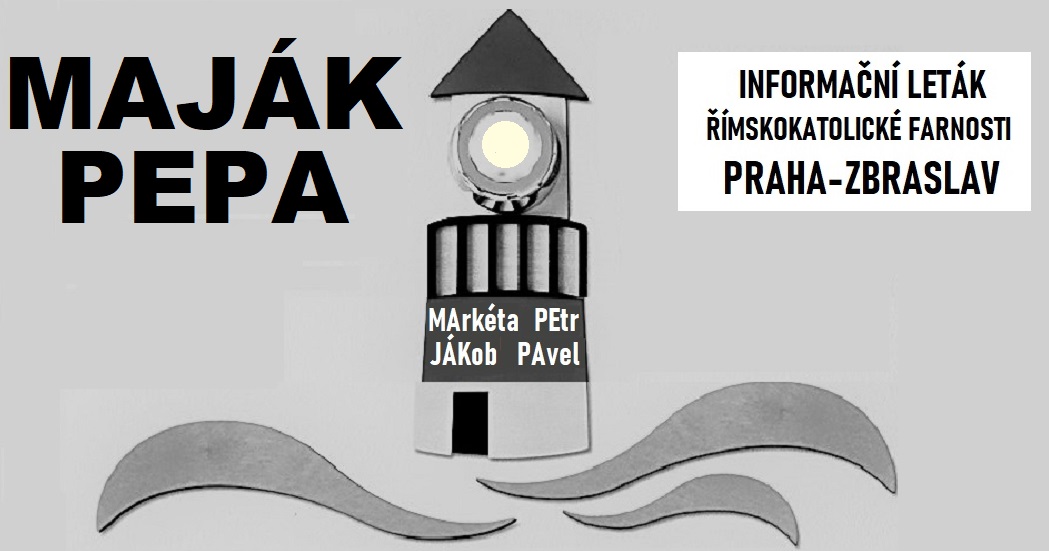 P O S T N Í   O B D O B Í   2 0 2 1S novou zkušeností i nadějí	Zdá se, že koronavirová krize nás donutila odložit všechno, co zavání předstíráním nebo snahou za každou cenu dokázat, za každou cenu se co nejvíc ukázat a jen proboha ne, aby nás někdo v něčem podcenil nebo předehnal. Přestalo se s chrlením pozvánek na nejrůznější akce, poutě, setkání a já nevím co nám ještě posílali a vybízeli ke zveřejnění, vyvěšení atd. Víc jsme si začali vážit obyčejných věcí, obyčejných lidských vztahů, ano i „obyčejné“ modlitby.	V řadě rodin jsme zakusili, co to je ošklivá nemoc. Její průběh byl tu lehčí, tu těžší, ale spolehnout na něco jsme se nemohli. Ani na to, že jsem-li testován negativně, mohu si výskat. Kupříkladu u mě ukázal teprve třetí test to, co tušil od začátku můj praktický lékař, třebaže jsem typické symptomy covidu vůbec neměl. Věřím, že mnozí z Vás, kteří sázeli na to, „když nikam nebudeme chodit, tak se určitě nenakazíme (či naopak, že půjdeme-li do kostela, téměř jistě se nakazíme)“ už pochopili, že tak jednoduchá matematika tohle není, a že Ten, který chrání, Ten, který dopouští onemocnění, ale který také uzdravuje, je nade všemi. V Něm byl život a ten život byl světlo lidí. Odtamtud jde síla a jistota, ne z toho, že se sami zabezpečíme. 	V době, kdy jsem ležel v nemocnici pod Petřínem a nebyl ani schopen dát dohromady Zdrávas Královno, jsem si uvědomil sílu eucharistické oběti. Vždy v 15 hodin jsem poslouchal přenos z kostela sv. Karla. Přenos nekvalitní, hlavně když „zavřeštěly“ varhany. Ale já věděl a cítil, že TADY SE DĚJE TO JEDINÉ SKUTEČNÉ A SPASITELNÉ. Ano, tady se obětuje na oltáři Kristus. Tady mluví ve čtení Bůh a v evangeliu Ježíš. A odtud jde uzdravení, které postupovalo aspoň v mém případě až zázračně rychle.	Věděl jsem, že se tu za mě modlíte. S vděčností a láskou jsem na Vás všechny vzpomínal a jsem šťasten, že mohu být zase s Vámi a ve Vašem čele stát před Pánem. Přeji Vám požehnanou postní dobu!							         Váš otec Jan GerndtZměny v termínech bohoslužeb	Od 15. února jsem po bedlivém zvažování a srovnávání zavedl jisté restrikce v počtu a rozvržení bohoslužeb, neboť už delší dobu jsem cítil, že je toho na mě moc, a covid moje rozhodnutí něco s tím udělat urychlil. Tento krok má příčinu i v tom, že od 1. února 2021 byl uvolněn z funkce výpomocného duchovního v naší farnosti P. Karol Laburda, který zde se mnou působil od 1. ledna 2016 (sloužíval hlavně ve Zvoli, Vraném a u sester karmelitek na Zbraslavi). Institut výpomocného duchovního umožňuje pružně zajistit výpomoc tam, kde je přechodná potřeba dalšího kněze: není to tedy funkce trvalá. Já sám byl asi dvakrát ustanoven a pak zase odvolán z takovéto služby ve farnosti Praha-Smíchov; žádné slavnostní uvedení, ani zase zvláštní loučení: život plyne dál. A otci Karolovi všichni přejeme vše dobré a Boží požehnání.Upravený bohoslužebný pořad vypadá nyní takto:NEDĚLE: Jsou pozastaveny ranní Zlatníky, mše svatá je pouze ve Zvoli (9.30), na Zbraslavi (v 11:00) a ve Vraném (v 18:00). Ve Zvoli a ve Vraném může výjimečně být nahrazena mše svatá jáhenskou bohoslužbou slova s podáváním sv. přijímání, což bude vždy avisováno v ohláškách a na webových stránkách.PONDĚLÍ: bohoslužba není						        ÚTERÝ: mše svatá v 9:00 u Sv. Jakuba				                   STŘEDA: mše svatá v 18:15 ve Zlatníkách				     ČTVRTEK: mše svatá v 18:00 v kapli sester karmelitek na Zbraslavi	          PÁTEK: mše svatá v 9:00 u Sv. Jakuba					          SOBOTA: večerní mše svatá v 18:00 s nedělní platností v Dolních BřežanechZpovídá se před každou mší svatou nebo na požádání.V době svatopostní budou konány pravidelné pobožnosti křížové cesty každou neděli od 10:30 u Sv. Jakuba na Zbraslavi, každou středu po večerní mši svaté ve Zlatníkách a každý pátek v 18.45 ve Zvoli (následuje adorace, případně modlitby matek, dle domluvy místních s jáhnem Vladimírem Hudouskem).Nadále se koná na první pátek v měsíci tichá adorace v kapli sester karmelitek, od 18:00 do 20:00.    Objednávání intencí prosím vždy v tom kostele, kde má být mše svatá odsloužena, nikoli po telefonu, e-mailu či podobně. Zadavatel mi předá lísteček, na nějž si sám čitelně úmysl napsal. Děkuji za pochopení!									      P. JanKONTAKTY VE FARNOSTI PRAHA – ZBRASLAVwww.farnost-zbraslav.cz	e-mail: zbraslav@eFara.cz  (není spolehlivý)P. Mgr. Jan Gerndt, emeritní farář: tel. 739 484 835, 					jan.gerndt@centrum.czMgr. Petr Megela, administrátor, statutář: tel. 724 169 692, 					petr.megela@gmail.compplk. Mgr. Vladimír Hudousek, trvalý jáhen: tel. 606 682 306, 							hudousek@volny.czsestra Mgr. Jitka Petříková, katechetka: tel. 732 378 204,					kdj.zbraslav@centrum.czSbor sv. Jiří, Vrané, ing. A. Limpouch: tel. 731 431 327					alfons.limpouch@seznam.czSbor Coro di Aula Regia, ing. J. Petrášková, dipl. um.: tel. 605 784 450					jamor.333@seznam.czPhDr. M. Šámal, odborný průvodce zbraslavským chrámem, tel. 731 603 147					martinmax@volny.czBANKOVNÍ KONTO farnosti: 1379101504/0600 u Moneta MBIČ farnosti: 49624156ADRESA farnosti: 	     Římskokatolická farnost u kostela sv. Jakuba Staršího(formální, pouze korespondenční)	U Národní galerie 472, 156 00  Praha 5  